Дидактические игры:Лото «СОРТИРУЕМ МУСОР ПРАВИЛЬНО»Цель. Способствовать развитию умения дифференцировать, сортировать предметы по материалам, из которых они были изготовлены.1 вариант.Оборудование.Играющим раздаются карты с изображением в центре баков разного цвета для разных материалов (стекла, пластика и резины, бумаги, пищевых отходов, металла) и с пустыми клетками по краям.У ведущего – карточки с изображением предметов, сделанных из разных материалов.Ход игры.Ведущий показывает карточку с изображением предмета, дети определяют, из какого материла сделан предмет. Дети определяют, на чьей карте находится бак для этих предметов и выкладывает данную карточку на пустую клетку. И так до тех пор, пока все пустые клетки не будут заполнены у кого-нибудь из играющих. Первый, кто заполнил карту целиком, – побеждает.2 вариант.Оборудование.Детям раздаются маленькие карточки с изображением различных предметов в равном количестве на каждого.У ведущего - карты с изображением в центре баков разного цвета для разных материалов (стекла, пластика и резины, бумаги, пищевых отходов, металла) и с пустыми клетками по краям.Ход игры. Дети рассматривают имеющиеся у них карточки и по очереди выкладывают их на карты ведущего, обосновывая свой выбор. Ребенок, совершивший ошибку, пропускает ход. Выигрывает тот, кто первым разложит все карточки.Игра “Собери бусы”Исходный материал: пластмассовые трубочки для сока, собранные из чистого мусора, разноцветные, разрезанные на части разной длины; леска. С одной стороны трубочек сделаны сквозные отверстия. Нанизывание “бусинок” развивает мелкую моторику руки, формирует вкус ребенка.Игра “Найди клад”Исходный материал: пластиковая коробка с песком, кисточка, клад (секрет), возможны разные варианты.Для “клада” подходят картинки, которые в детском саду обычно выбрасывают, нарисованные на коробках с соком фрукты и т.п. Картинки разрезаны на несколько частей, спрятаны в песок. Дети в роли археологов слой за слоем сметают его кисточкой, пока не расчистят одну часть картинки. Только тогда ее можно вынуть. Затем, найдя все части, составляют общую картинку.Для “секрета” можно создать какие-либо красивые композиции из того, что находится под руками, в мусоре. Основой для них могут служить ячейки из-под конфет, спичечные коробки и т.п.Игры направлены на всестороннее развитие детей. Такое развитие и есть те “доходы”, которые необходимы для каждого ребенка. Возможно, следует поразмышлять дома с детьми, как можно поработать с отходами.Дидактическая игра «Чудесный мешочек»Задачи: совершенствовать умение на ощупь определять предметы по его форме, правильно называть его свойство, развивать внимание,память,устную речьАтрибуты: мешочек, муляжи игрушек.Ход игры: воспитатель показывает мешочек и говорит:Я-чудесный мешочек,Всем ребятам я — дружочек.Очень хочется мне знать,Как вы любите играть..ИГРА «Да-нет»Воспитатель предлагает детям ответить на выражения, хорошо это или плохо.1. Свалки нужны для сбора мусора. (да)2. Свалки загрязняют землю, воздух, воду. (да)3. На свалках много крыс и бездомных собак. (да)4. Рядом со свалкой можно жить человеку. (нет)Игра «Распредели мусор по цвету бака »Играют по четыре игрока. Каждый игрок собирает мусор в свой бак.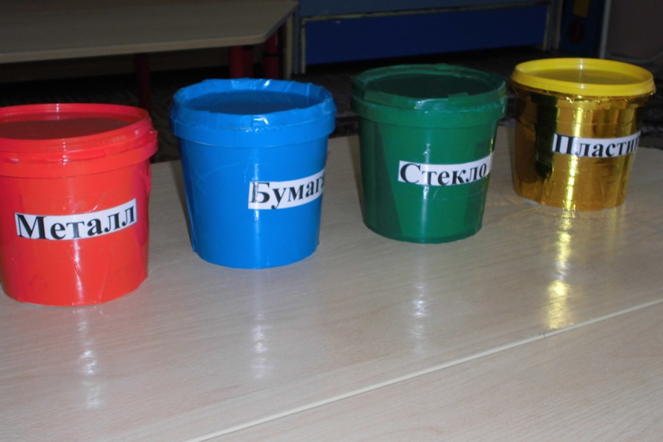 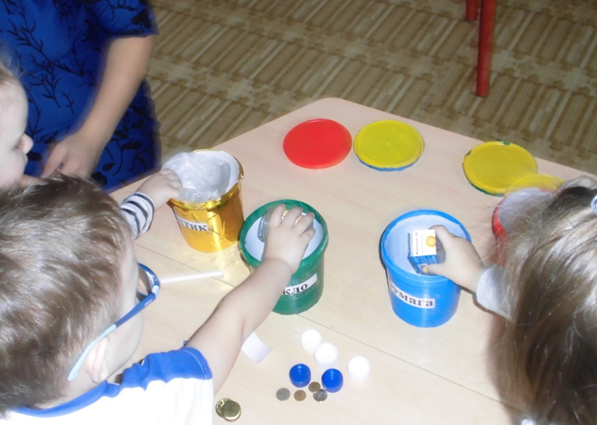 Дидактическая игра « Половинки» (пазл)Цель игры: познакомить ребенка с окружающими предметами, научить складывать целое изображение из двух частей, развивает зрительное восприятие, мелкую моторику рук и координацию движений.Ход игры:Разложить разобранные картинки изображением вверх. Взять одну деталь и спросите, что на ней нарисовано.Предложить ребенку найти недостающую половинку. Сложить две детали вместе - они должны соединиться в целое изображение.Пусть ребенок найдет и сложит все пары карточек. После игры можно спросить у него, как называется тот или иной предмет.
Игра «Жизнь внизу по течению»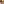 Цель игры: Подчеркнуть, что мусор не исчезает. Создается ситуация, в ходе которой у детей образуется мусорИгра «Что лишнее?Цель: научить вычленять общие признаки предметов; закрепить знания о видах материалов; развивать внимательность.Оборудование: карточки с изображение четырех предметов, три из которых изготавливаются из одного материала, а один из другого.Ход. Педагог раздает несколько карточек. Дети по очереди определяют лишний предмет, материал которого не соответствует материалу других трех, и объясняет почему.Усложнение. После того как ребенок определил лишний предмет, задать вопрос: «Что будет, если вазу сделать из ткани?» и т.п.Игра «Отгадай материал»Цель: закрепить знания о свойствах и качествах материалов и их названия.Ход. В гости приходит Незнайка, который забыл название материалов, а знает только их свойство. Он просит помочь. Например, этот материал легко мнется, рвется, размокает в воде. Как он называется?Игра «Что из чего»Цель: закрепить знание о материалах, из которых сделаны предметы.Оборудование. Мяч.Ход. Дети становятся в круг, педагог стоит в кругу, бросает мяч ребенку и говорит: - «стакан» ребенок ловит мяч и отвечает - стекло.